    OBEC DOLNÍ DUNAJOVICE 
      Zahradní 613, 691 85 Dolní Dunajovice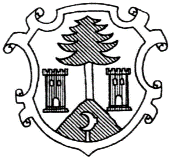 Souhlas se zpracováním osobních údajů - zasílání informativních SMS a e-mailových zprávv souladu s ustanovením Nařízení evropského parlamentu a rady EU 2016/679 ze dne 
27. dubna 2016 o ochraně fyzických osob v souvislosti se zpracováním osobních údajů a o volném pohybu těchto údajů a o zrušení směrnice 95/46/ES (obecné nařízení o ochraně osobních údajů)Já, níže podepsaný/á: (dále jen „Subjekt údajů”)uděluji tímto Obci Dolní Dunajovice, IČO: 00283126 (dále jen „Správce”), výslovný souhlas se zpracováním mých osobních údajů, a to za níže uvedených podmínek:Osobní údaje, které budou zpracovány:jméno a příjmení, b) trvalé bydliště, c) telefonní číslo, d) e-mailová adresa, e) podpis.2. Účelem zpracování osobních údajů je:Zasílání informativních SMS a e-mailových zpráv o dění v obci, obecních akcích, službách apod. na výše uvedené telefonní číslo.3. Doba zpracování osobních údajů je:Osobní údaje budou zpracovávány po dobu poskytování služby informativních SMS nebo e-mailových zpráv.
Subjekt údajů má právo kdykoliv odvolat svůj souhlas se zpracováním osobních údajů, právo požadovat od Správce přístup ke svým osobním údajům, jejich opravu nebo výmaz, popřípadě omezení zpracování, a vznést námitku proti zpracování, má právo na přenositelnost těchto údajů k jinému správci, jakož i právo podat stížnost u Úřadu pro ochranu osobních údajů, má-li za to, že Správce při zpracování osobních údajů postupuje v rozporu s Nařízením.Subjekt údajů prohlašuje, že byl Správcem řádně poučen o zpracování a ochraně osobních údajů, že výše uvedené osobní údaje jsou přesné a pravdivé a jsou Správci poskytovány dobrovolně.V ………………………………… dne …………………………    OBEC DOLNÍ DUNAJOVICE 
      Zahradní 613, 691 85 Dolní DunajoviceV Dolních Dunajovicích dne 7.5.2019Vážení občané,chtěli bychom mít možnost Vás pravidelně a co nejrychleji informovat o důležitém dění v naší obci, pro informování bychom rádi mimo jiné využívali SMS a e-mail. K tomu, abychom mohli s těmito údaji pracovat, potřebujeme mít od Vás Souhlas se zpracováním osobních údajů pro zasílání SMS nebo e-mailů.Žádáme Vás proto touto cestou, aby jste uváděli telefonní číslo i e-mailovou adresu (pokud ji máte) a podepsaný souhlas odevzdali přímo na Obecním úřadě.Děkujeme za spolupráciLenka Hrabalová, v.r.
místostarostka Jméno a příjmeníTrvalé bydlištěE-mailová adresaTelefonní čísloPodpis